Главам администраций  сельских поселенийАдминистраторам населённых пунктовДДС  МО «Майкопский район»Исх № 1280  от 30.06.2023ОПЕРАТИВНЫЙ ЕЖЕДНЕВНЫЙ ПРОГНОЗвозникновения и развития чрезвычайных ситуаций на территории Республики Адыгея на 01.07.2023 г.(подготовлено на основе информации Адыгейского ЦГМС)1.Погода: переменная облачность, ночью местами небольшой дождь, местами гроза, днем преимущественно без осадков. Ветер: ночью юго-западный 5-10 м/с, днем западный 5-10 м/с, местами порывы 12-14 м/с.Температура воздуха: ночью +11...+16ºС, днем +22…+27ºС.  Горы, предгорья: ночью местами кратковременный дождь, местами гроза, днем местами небольшой дождь.Температура воздуха: ночью +9...+14ºС, днем +20...+25ºС.Пожароопасность: 4 класс. 1.2. Гидрологическая: На реках республики прогнозируется колебание уровней воды без достижения  неблагоприятных отметок (НЯ). 1.3. Лесопожарная обстановка: на территории республики действующих очагов природных пожаров не зарегистрировано. 1.4. РХБ Радиационная, химическая и бактериологическая обстановка на территории республики в норме.1.5 Агрометеорологическая обстановка: -  С 01.06.2023 в сельскохозяйственной зоне Республики Адыгея отмечается: ОЯ-переувлажнение почвы, КМЯ - дожди, вызывающие затопление сельхозугодий (частые интенсивные или продолжительные дожди при сумме осадков не менее 200 % декадной нормы).2. Прогноз:2.1. Природные ЧС: не прогнозируются.Природные происшествия:- существует вероятность возникновения происшествий, связанных с ландшафтными пожарами, пожарами в районе озер (камышовые заросли) и в населенных пунктах, расположенных в пожароопасной зоне (Источник происшествий – природные пожары).- существует вероятность (0,4) возникновения происшествий, связанных с повреждением опор ЛЭП, газо-, водо-, нефтепроводов; перекрытием автомобильных и железных дорог; повреждением объектов инфраструктуры и жизнеобеспечения населения; разрушением мостовых переходов (Источник происшествий - обвально-осыпные процессы, сход оползней, просадка грунта).2.2. Техногенные ЧС: не прогнозируются.Техногенные происшествия:– существует вероятность возникновения происшествий, связанных с ландшафтными и лесными пожарами, пожарами в районе озер (камышовые заросли), выявление единичных очагов природных пожаров (Источник происшествий – несанкционированные палы сухой растительности, неосторожное обращения с огнем).– существует вероятность возникновения происшествий, связанных с нарушением систем жизнеобеспечения населения и социально-значимых объектов (Источник происшествий – аварии на объектах ЖКХ и электроэнергетических системах, высокий износ оборудования).3.Биолого-социальные ЧС: не прогнозируются.Рекомендации.3.1 Общие.Довести прогноз до населения, руководителей туристических групп, руководителей баз и зон отдыха, руководителей предприятий, организаций, аварийно-спасательных формирований;Проверить готовность аварийно-спасательных формирований и органов управления к выполнению задач по предупреждению и ликвидации ЧС;Поддерживать на необходимом уровне запасы материальных и финансовых ресурсов, для ликвидации чрезвычайных ситуаций;Уточнить планы действий по предупреждению и ликвидации возможной ЧС;Организовать проверку готовности систем оповещения к использованию по предназначению на территории муниципальных образований;Обеспечить готовность пунктов управления, систем связи и оповещения органов управления и сил территориальной подсистемы РСЧС;Обеспечить готовность аварийных бригад к реагированию при возникновении аварий на объектах жизнеобеспечения и в системах энергоснабжения. 3.2  По противооползневым мероприятиям:Организациям энергоснабжения усилить контроль за функционированием трансформаторных подстанций, линий электропередач и технологического оборудования, находящихся в опасной зоне;организациям, эксплуатирующим авто и ж/д дороги усилить контроль за оползневыми.3.3 По несанкционированным палам сухой растительности.	3.3.1 Запрещать несанкционированные палы сухой травы, растительности, разведение костров вблизи лесного массива которые могут привести к возникновению крупных пожаров.3.4 По противопожарным мероприятиям:3.4.1 Организовать контроль пожарной обстановки и проведение в полном объеме превентивных мероприятий; 3.4.2 Усилить контроль пожарной обстановки и провести в полном объеме превентивные мероприятия;3.4.3 Организовать проверку готовности систем оповещения к использованию по предназначению на территории муниципальных образований;3.4.4 Организовать своевременное выявление угрозы распространения пожаров на населенные пункты, линии электропередачи и связи, другие объекты;3.4.5 Организовать наземное патрулирование в целях контроля за соблюдением правил пожарной безопасности в лесах;3.4.6 Организациям энергоснабжения усилить контроль за функционированием трансформаторных подстанций, линий электропередач и технологического оборудования, газопроводов, находящихся в пожароопасных зонах.ЦУКС ГУ МЧС РФ по РАДежурный по ПУ МКУ«ЕДДС Майкопского района»       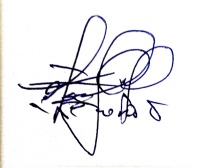     С.Ю. Гетманский